Государственный Совет Чувашской Республики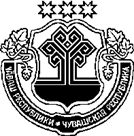 ИНФОРМАЦИЯо результатах мониторингаправоприменения нормативныхправовых актов Чувашской Республики в Государственном Совете Чувашской Республикиза 2015 годЧебоксары СОДЕРЖАНИЕВведениеВ 2015 году в Государственном Совете Чувашской Республики продолжена плановая деятельность по проведению мониторинга правоприменения нормативных правовых актов Чувашской Республики.Мониторинг правоприменения становится эффективным инструментом, направленным на изучение социальных потребностей в законодательных актах, анализ объективной информации о законодательстве и правоприменительной практике.Мониторинг правоприменения в современных условиях правотворческой деятельности законодательных (представительных) органов государственной власти субъектов Российской Федерации позволяет не только                 отслеживать соответствие региональных нормативных правовых актов                законодательству Российской Федерации, но и определять достижение              нормативным правовым актом целей правового регулирования, анализировать реальное действие правового акта в практике применения органами       государственной власти, органами местного самоуправления, гражданами            и организациями.Мониторинг правоприменения в Государственном Совете Чувашской Республики проводился в соответствии с Указом Президента Российской Федерации от 20 мая 2011 года № 657 "О мониторинге правоприменения                  в Российской Федерации", Положением о мониторинге правоприменения               в Государственном Совете Чувашской Республики, утвержденным постановлением Государственного Совета Чувашской Республики от 28 мая 2013 года № 316.В соответствии с Планом мониторинга правоприменения нормативных правовых актов Чувашской Республики в Государственном Совете Чувашской Республики на 2015 год, утвержденным распоряжением Председателя Государственного Совета Чувашской Республики от 19 декабря 2014 года          № 1511, в 2015 году в Государственном Совете республики Государственно-правовым управлением Аппарата Государственного Совета Чувашской Республики был проведен мониторинг правоприменения нормативных правовых актов Чувашской Республики по вопросам деятельности общественных воспитателей несовершеннолетних, охоты и сохранения охотничьих ресурсов, государственной поддержки семей, имеющих детей, налогового регулирования.Результаты мониторинга правоприменения, отраженные в информации, формировались с учетом обобщения, анализа и оценки информации о практике применения нормативных правовых актов Чувашской Республики           по показателям, установленным пунктами 8–10 методики осуществления мониторинга правоприменения в Российской Федерации, утвержденной постановлением Правительства Российской Федерации от 19 августа 2011 года          № 694 (далее – методика).К мониторингу правоприменения привлекались органы исполнительной власти Чувашской Республики, территориальные органы федеральных органов исполнительной власти, Уполномоченный по правам ребенка в Чувашской Республике, органы местного самоуправления в Чувашской Республике, а также Чувашская республиканская общественная организация "Союз обществ охотников и рыболовов Чувашской Республики".При осуществлении мониторинга правоприменения проводился анализ имеющейся судебной практики судов общей юрисдикции и арбитражных судов в сфере отношений, регулируемых соответствующими законами Чувашской Республики.В ходе этой работы выявлены проблемы правоприменения отдельных нормативных правовых актов Чувашской Республики, являвшихся объектами мониторинга, а также недостатки и пробелы в законодательстве Чувашской Республики (неполнота в правовом регулировании общественных отношений, нарушения единой понятийно-терминологической системы, ошибки юридико-технического характера).В 2015 году по результатам мониторинга правоприменения был принят Закон Чувашской Республики от 5 декабря 2015 года № 75 "О внесении изменений в Закон Чувашской Республики "О комиссиях по делам несовершеннолетних и защите их прав в Чувашской Республике" и Закон Чувашской Республики "Об общественных воспитателях несовершеннолетних", а также внесены предложения по совершенствованию законодательства Чувашской Республики. 1. Деятельность общественных воспитателей несовершеннолетнихВ соответствии с Планом мониторинга правоприменения нормативных правовых актов Чувашской Республики в Государственном Совете Чувашской Республики на 2015 год, утвержденным распоряжением Председателя Государственного Совета Чувашской Республики от 19 декабря 2014 года           № 1511, проведен мониторинг правоприменения Закона Чувашской Республики от 5 октября 2007 года № 61 "Об общественных воспитателях несовершеннолетних" (далее – Закон Чувашской Республики № 61), иных нормативных правовых актов Чувашской Республики, регулирующих деятельность общественных воспитателей несовершеннолетних.В ходе анализа поступившей информации, проведенного с учетом показателей, предусмотренных методикой, выявлены проблемы, требующие законодательного регулирования.При проведении мониторинга выявлена неполнота в правовом регулировании общественных отношений (подпункт "ж" пункта 8 методики).По результатам изучения практики применения Закона Чувашской Республики № 61, в целях совершенствования процедур назначения общественных воспитателей предложено уточнить порядок разработки и утверждения индивидуальной программы реабилитации несовершеннолетнего и плана мероприятий по его реализации в связи с избыточностью правомочий глав муниципальных образований по согласованию указанных программ и планов              в правоприменительной практике.В этой связи в Закон Чувашской Республики № 61 внесены изменения, предусматривающие, что в случае закрепления общественного воспитателя за несовершеннолетним комиссия по делам несовершеннолетних согласует           с общественным воспитателем индивидуальную программу реабилитации несовершеннолетнего и план мероприятий по ее реализации, которые утверждаются председателем комиссии по делам несовершеннолетних.Кроме того, в целях повышения эффективности контроля за работой общественных воспитателей выявлена необходимость внесения изменений             в Закон Чувашской Республики № 61, предусматривающих проведение        мониторинга деятельности общественных воспитателей Правительственной комиссией по делам несовершеннолетних и защите их прав, с последующим заслушиванием вопроса о проведенном мониторинге на ее заседании.Также по результатам мониторинга правоприменения в сфере действия Закона Чувашской Республики № 61 выявлена необходимость корректировки его положений в части определения категорий несовершеннолетних, за которыми закрепляются общественные воспитатели.В этих целях Законом Чувашской Республики от 5 декабря 2015 года    № 75 "О внесении изменений в Закон Чувашской Республики "О комиссиях по делам несовершеннолетних и защите их прав в Чувашской Республике"             и Закон Чувашской Республики "Об общественных воспитателях несовершеннолетних" было уточнено, что общественный воспитатель закрепляется за несовершеннолетними, состоящими в соответствии с частью 1 статьи 8 Закона Чувашской Республики от 29 декабря 2005 года № 68 "О комиссиях           по делам несовершеннолетних и защите их прав в Чувашской Республике"    на учете несовершеннолетних и семей, находящихся в социально опасном положении, и занесенными в районные (городские) базы данных о выявленных несовершеннолетних и семьях, находящихся в социально опасном положении.В соответствии с проведенным анализом по показателям, предусмот-ренным методикой, иные системные проблемы в правоприменении Закона Чувашской Республики № 61, иных нормативных правовых актов Чуваш-ской Республики, регулирующих деятельность общественных воспитателей несовершеннолетних, не выявлены.2. Охота и сохранение охотничьих ресурсовВ соответствии с Планом мониторинга правоприменения нормативных правовых актов Чувашской Республики в Государственном Совете Чувашской Республики на 2015 год, утвержденным распоряжением Председателя Государственного Совета Чувашской Республики от 19 декабря 2014 года            № 1511, проведен мониторинг правоприменения Закона Чувашской Республики от 1 апреля 2011 года № 15 "Об охоте и о сохранении охотничьих ресурсов" (далее – Закон Чувашской Республики № 15), иных нормативных правовых актов Чувашской Республики, регулирующих отношения в области охоты и сохранения охотничьих ресурсов.Правовое регулирование в области охоты и сохранения охотничьих ресурсов осуществляется Федеральным законом от 24 июля 2009 года № 209-ФЗ "Об охоте и о сохранении охотничьих ресурсов и о внесении изменений в отдельные законодательные акты Российской Федерации", Законом Чувашской Республики № 15.При осуществлении мониторинга правоприменения использована информация о правоприменительной практике органов исполнительной власти Чувашской Республики, Управления Федеральной службы по надзору в сфере природопользования (Росприроднадзора) по Чувашской Республике, органов местного самоуправления в Чувашской Республике, а также Чувашской республиканской общественной организации "Союз обществ охотников           и рыболовов Чувашской Республики".Во всех случаях, предусмотренных Законом Чувашской Республики                 № 15, приняты необходимые нормативные правовые акты Главы Чувашской Республики, Кабинета Министров Чувашской Республики и иных органов исполнительной власти Чувашской Республики.В соответствии с проведенным анализом по показателям, предусмотренным методикой, системные проблемы в правоприменении Закона Чувашской Республики № 15, иных нормативных правовых актов Чувашской Республики, регулирующих отношения в области охоты и сохранения охотничьих ресурсов, не выявлены.3. Государственная поддержка семей, имеющих детейВ соответствии с Планом мониторинга правоприменения нормативных правовых актов Чувашской Республики в Государственном Совете Чувашской Республики на 2015 год, утвержденным распоряжением Председателя Государственного Совета Чувашской Республики от 19 декабря 2014 года          № 1511, проведен мониторинг правоприменения Закона Чувашской Республики от 21 февраля 2012 года № 1 "О дополнительных мерах государственной поддержки семей, имеющих детей" (далее – Закон Чувашской Республики № 1), иных нормативных правовых актов Чувашской Республики, регулирующих отношения в области государственной поддержки семей, имеющих детей. Во всех случаях, предусмотренных Законом Чувашской Республики                      № 1, приняты необходимые нормативные правовые акты Кабинета Министров Чувашской Республики и иных органов исполнительной власти Чувашской Республики.При проведении мониторинга правоприменения по методике, позволяющей анализировать информацию по дополнительному показателю (достижение на практике цели, на решение которой было направлено принятие нормативного правового акта), выявлено, что Закон Чувашской Республики № 1 является достаточно эффективным инструментом государственной поддержки семей, имеющих детей.Как свидетельствует практика реализации Закона Чувашской Республики № 1, в регистр лиц, имеющих право на дополнительные меры поддержки, установленные данным законом, в 2012 году было включено 1860 граждан Российской Федерации, в 2013 году – 2559, а в 2014 году – 2540.Распорядились средствами республиканского материнского (семейного) капитала в 2012 году 87 граждан Российской Федерации, в 2013 году – 313, в 2014 году – 563.СправкаВ пояснительной записке к проекту закона Чувашской Республики           "О дополнительных мерах государственной поддержки семей, имеющих детей" указывалось, что предполагаемая рождаемость в год в семьях        третьих и последующих детей – около 2,0 тыс. детей. К 2015 году ожидалось увеличение их количества до 2,5–3,0 тыс. детей в год. Предполагалось, что право на получение республиканского материнского (семейного) капитала с 1 января 2012 года будут иметь около 2000 чел., из которых предположительно 20%, или около 400 чел. изъявят желание направить средства материнского капитала на погашение кредитов в 2012 году. В ходе анализа поступившей информации, проведенного с учетом показателей, предусмотренных методикой, выявлены проблемы, требующие законодательного регулирования.При проведении мониторинга по показателю наличия единой понятийно-терминологической системы в нормативных правовых актах (подпункт "б" пункта 10 методики) выявлена необходимость уточнения наименования уполномоченного органа, ведущего регистр лиц, имеющих право на дополнительные меры поддержки, установленные Законом Чувашской Республики № 1, – органа исполнительной власти Чувашской Республики, осуществляющего государственную политику в сфере здравоохранения и социального развития, в связи с тем, что на основании Указа Главы Чувашской Республики от 30 сентября 2015 года № 134 "О структуре органов исполнительной власти Чувашской Республики" Министерство здравоохранения и социального развития Чувашской Республики было переименовано в Министерство здравоохранения Чувашской Республики.Законом Чувашской Республики от 31 декабря 2015 года № 89 "О внесении изменений в отдельные законодательные акты Чувашской Республики" были внесены изменения, предусматривающие, что указанный регистр ведется органом социальной защиты населения. В соответствии с проведенным анализом по показателям, предусмотренным методикой, иные системные проблемы в правоприменении Закона Чувашской Республики № 1, иных нормативных правовых актов Чувашской Республики, регулирующих отношения в области государственной поддержки семей, имеющих детей, не выявлены.4. Налоговое регулированиеВ соответствии с Планом мониторинга правоприменения нормативных правовых актов Чувашской Республики в Государственном Совете Чувашской Республики на 2015 год, утвержденным распоряжением Председателя Государственного Совета Чувашской Республики от 19 декабря 2014 года № 1511, проведен мониторинг правоприменения Закона Чувашской Республики от 23 июля 2001 года № 38 "О вопросах налогового регулирования в Чувашской Республике, отнесенных законодательством Российской Федерации о налогах и сборах к ведению субъектов Российской Федерации"                  (далее – Закон Чувашской Республики № 38), иных нормативных правовых актов Чувашской Республики, регулирующих налоговые правоотношения. Во всех случаях, предусмотренных Законом Чувашской Республики                      № 38, приняты необходимые нормативные правовые акты Кабинета Министров Чувашской Республики и иных органов исполнительной власти Чувашской Республики.В ходе анализа поступившей информации, проведенного с учетом показателей, предусмотренных методикой, выявлены проблемы, требующие законодательного регулирования.По результатам изучения положений законодательства Чувашской Республики, регулирующего налоговые правоотношения, по показателю наличия единой понятийно-терминологической системы в нормативных правовых актах (подпункт "б" пункта 10 методики) выявлено следующее.Федеральным законом от 21 июля 2014 года № 219-ФЗ "О внесении изменений в Федеральный закон "Об охране окружающей среды" и отдельные законодательные акты Российской Федерации" были внесены изменения         в Налоговый кодекс Российской Федерации, вступившие в силу с 1 января 2016 года, которые уточнили одно из оснований предоставления инвестиционного налогового кредита – проведение научно-исследовательских или опытно-конструкторских работ либо технического перевооружения собственного производства, в том числе направленного на осуществление мероприятия или мероприятий по снижению негативного воздействия на окружающую среду, предусмотренных пунктом 4 статьи 17 Федерального закона от 10 января 2002 года  № 7-ФЗ "Об охране окружающей среды". Ранее            в Налоговом кодексе Российской Федерации было предусмотрено, что инвестиционный налоговый кредит предоставляется при проведении организацией научно-исследовательских или опытно-конструкторских работ либо              технического перевооружения собственного производства, в том числе направленного на защиту окружающей среды от загрязнения промышленными отходами. Аналогичная норма содержится в Законе Чувашской Республики № 38. В этой связи Комитету Государственного Совета Чувашской Республики по бюджету, финансам и налогам предложено организовать работу по разработке соответствующих изменений в Закон Чувашской Республики              № 38 в части установления единой терминологии с Налоговым кодексом Российской Федерации.В соответствии с проведенным анализом по показателям, предусмотренным методикой, иные системные проблемы в правоприменении Закона Чувашской Республики № 38, иных нормативных правовых актов Чувашской Республики, регулирующих налоговые правоотношения, не выявлены.Введение…………………………………………………………………….31. Деятельность общественных воспитателей несовершеннолетних ......52. Охота и сохранение охотничьих ресурсов …....……………...………..63. Государственная поддержка семей, имеющих детей.…………………74. Налоговое регулирование ...…………………………………………….9